NPHPSP Reporting System – Main Screen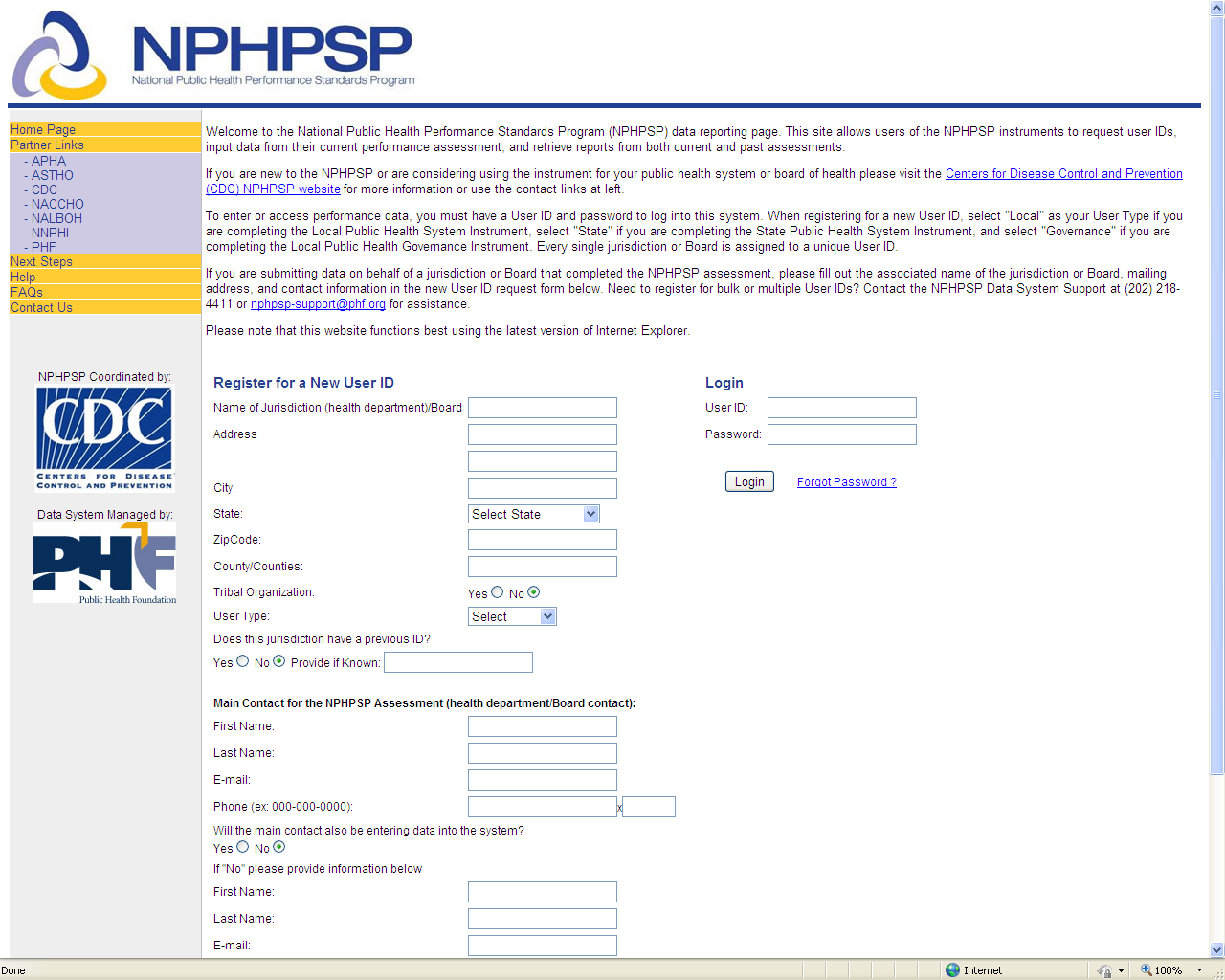  NPHPSP Reporting System – Next Steps Page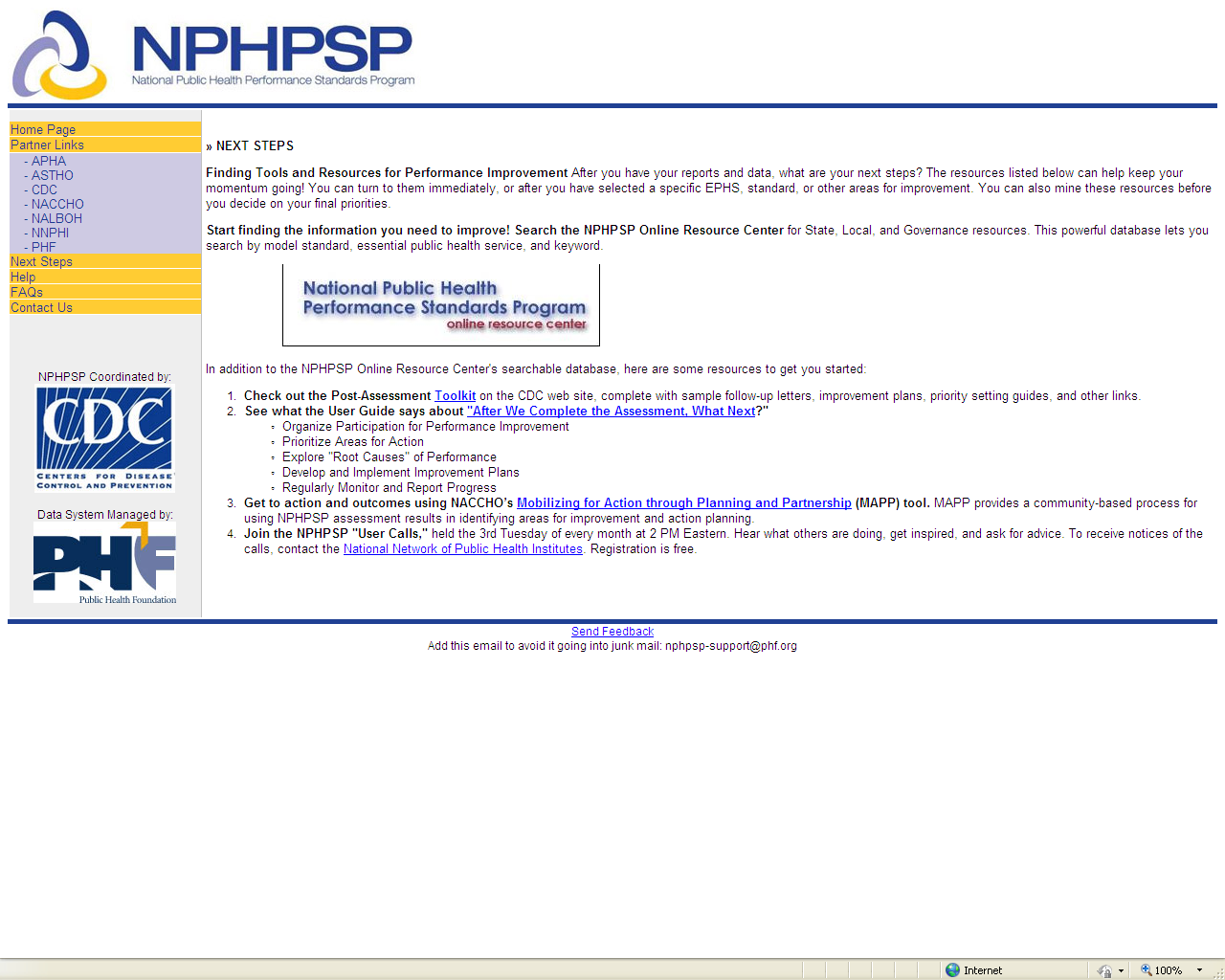 NPHPSP Reporting System – Help Page  NPHPSP Reporting System – Frequently Asked Questions Guidance 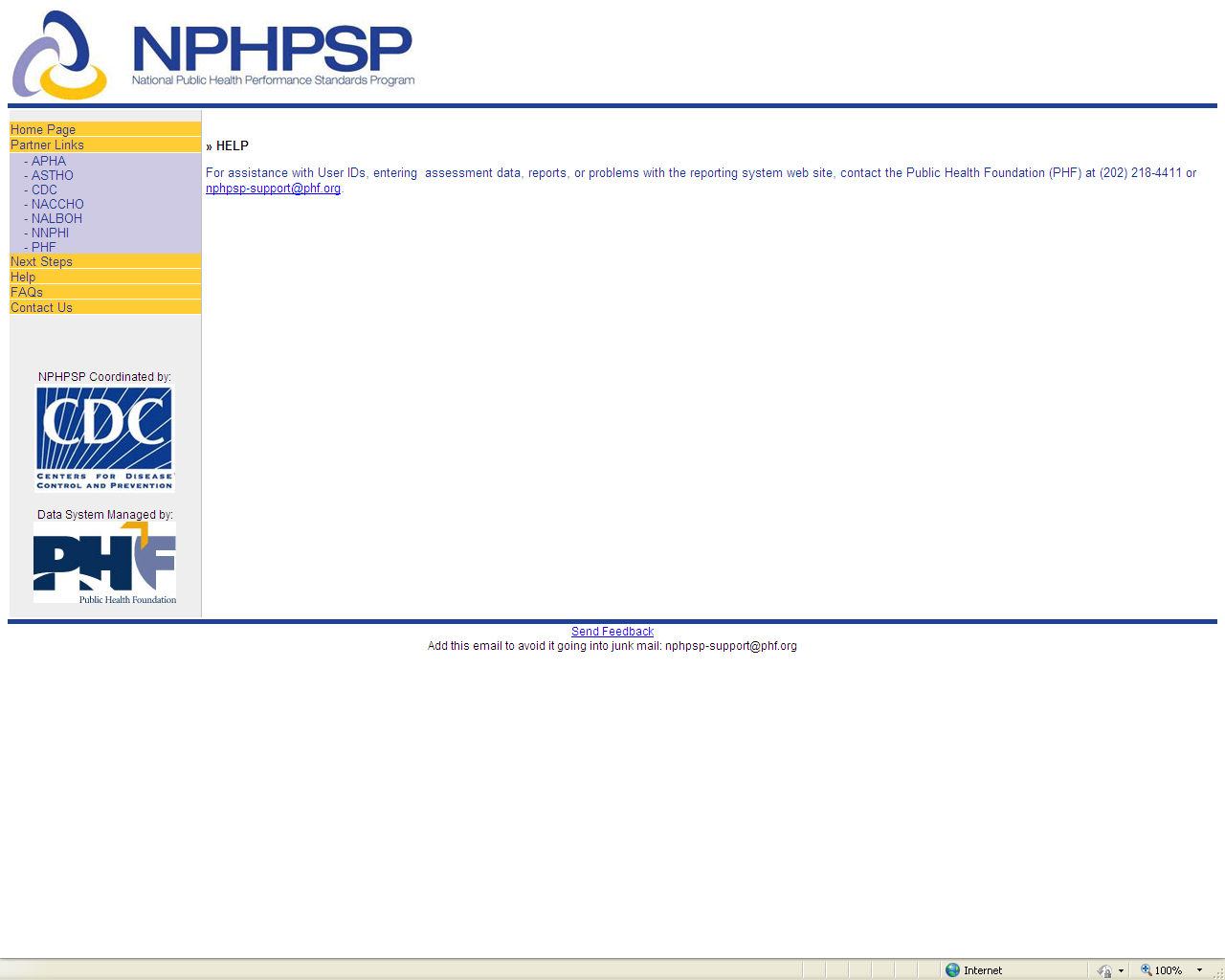 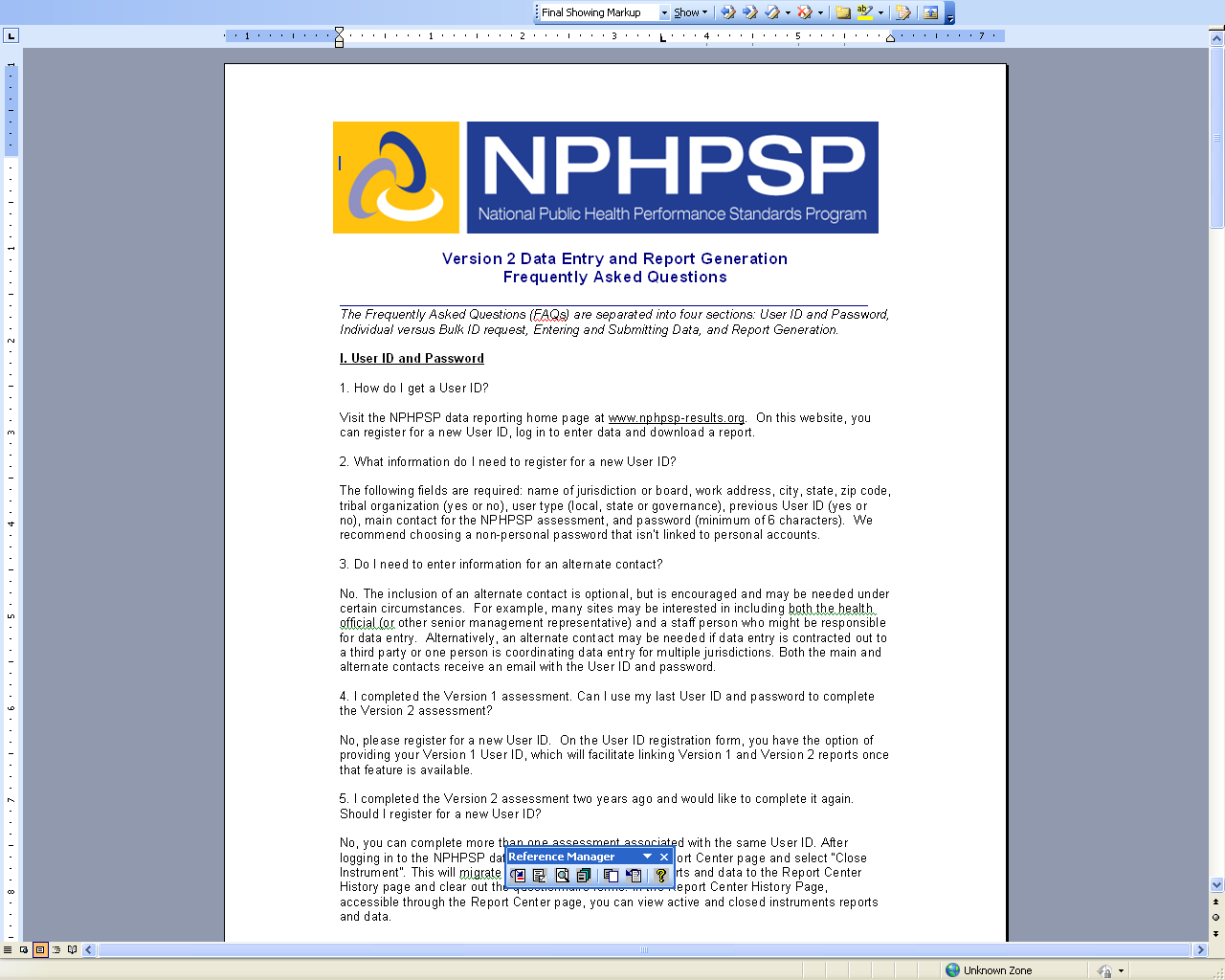 NPHPSP Reporting System – Contact Us Page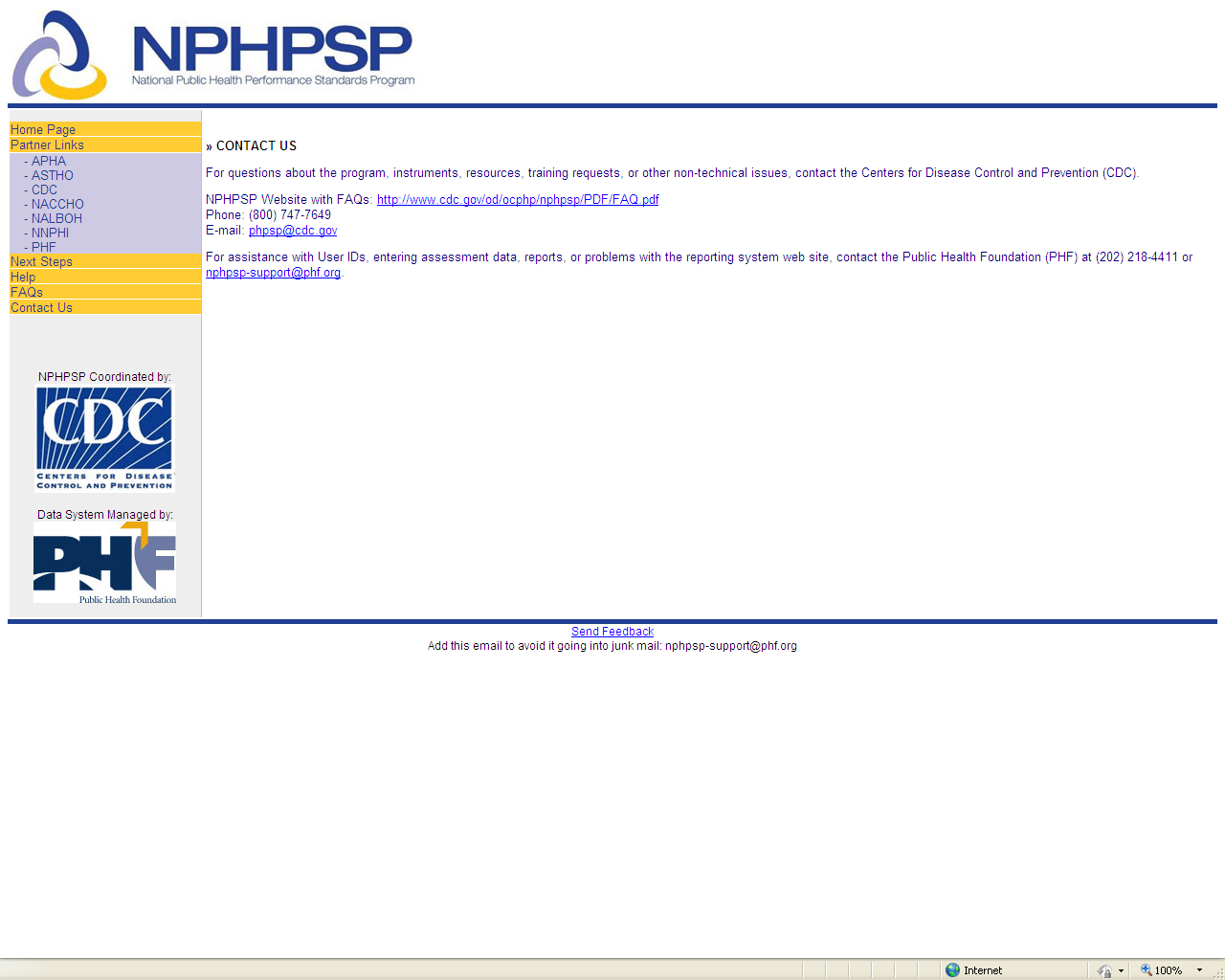 NPHPSP Reporting System – New User ID Registration and User Log-In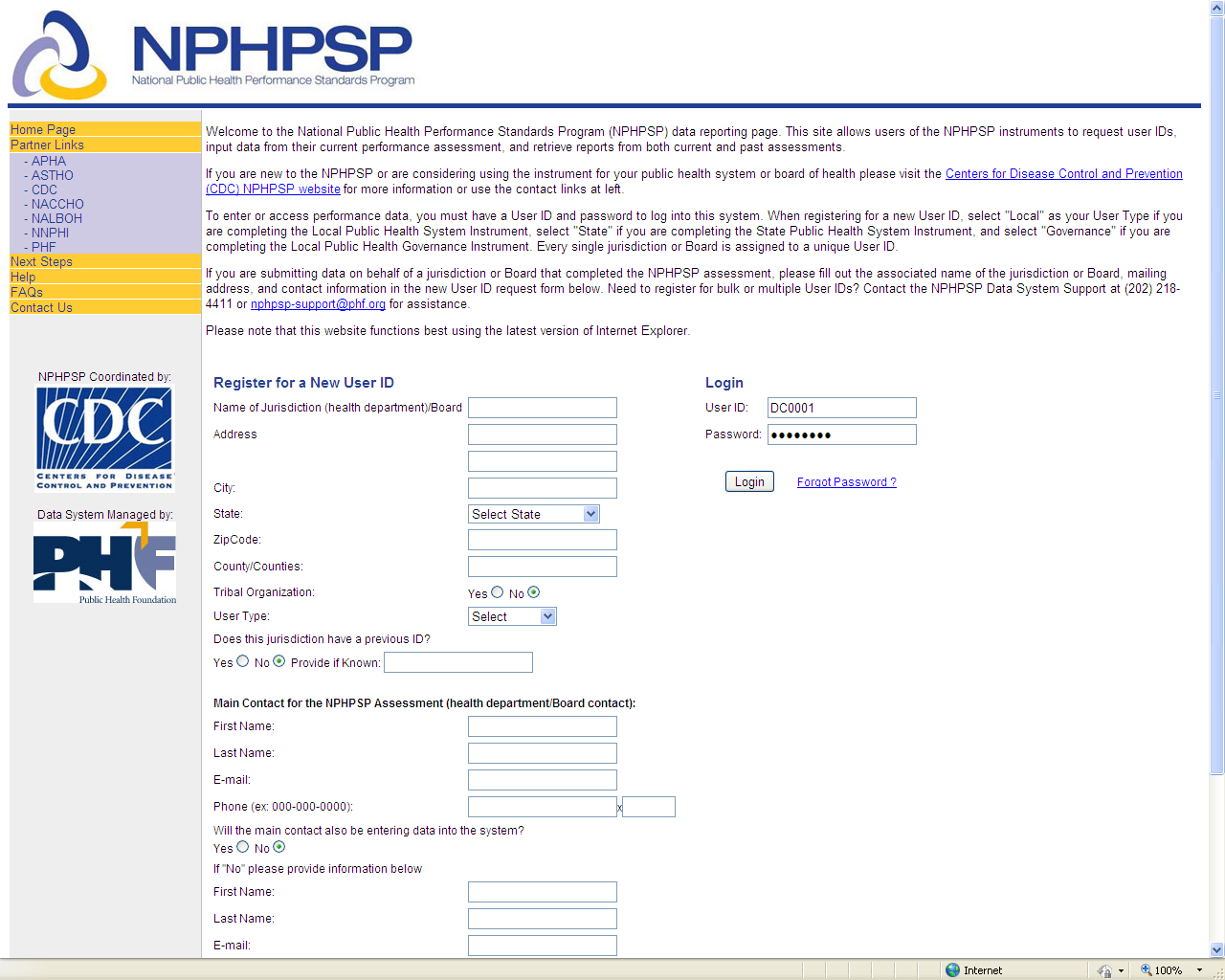  NPHPSP Reporting System – Welcome User Page after Secure Log-in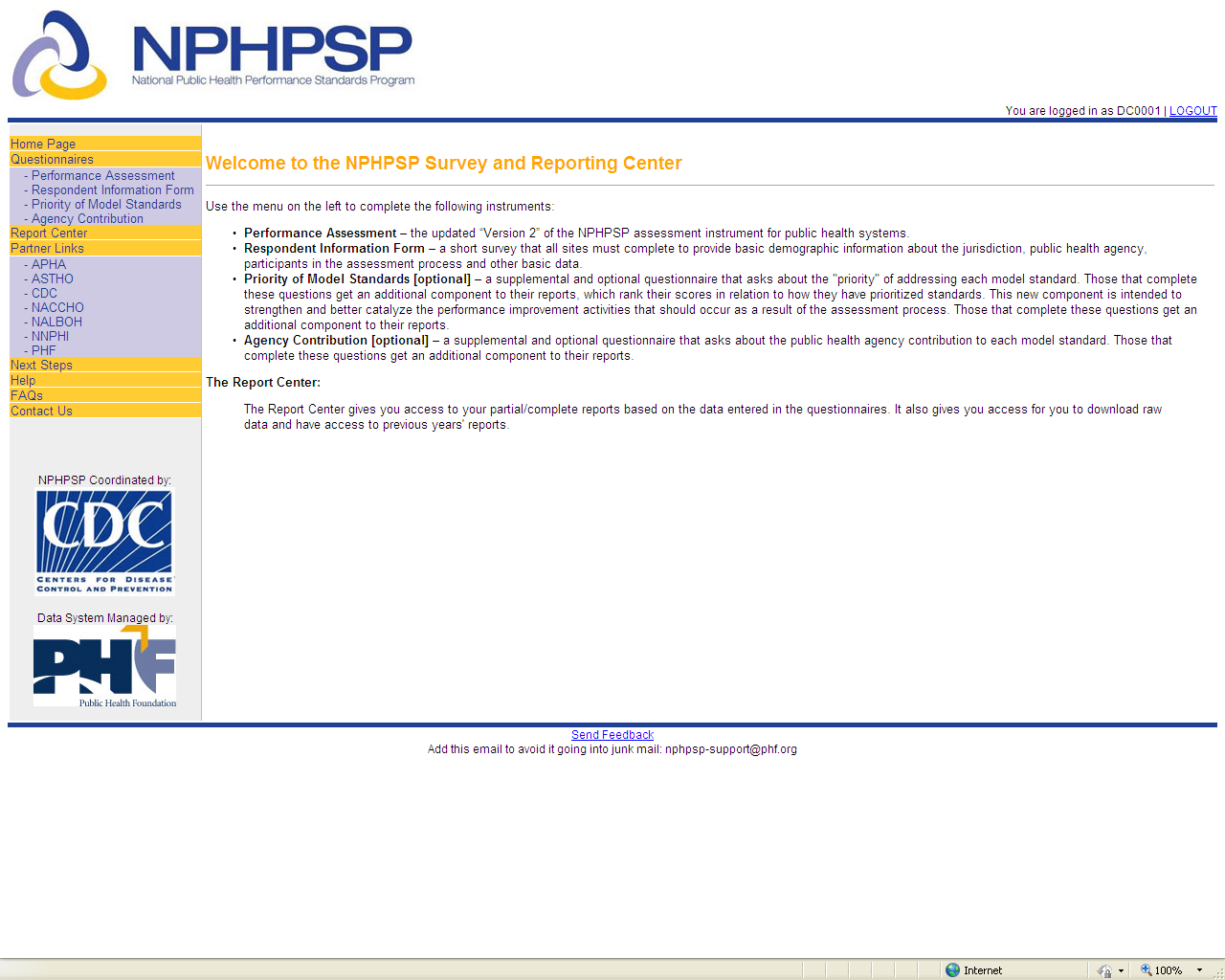 NPHPSP Reporting System – Performance Assessment Questionnaire Page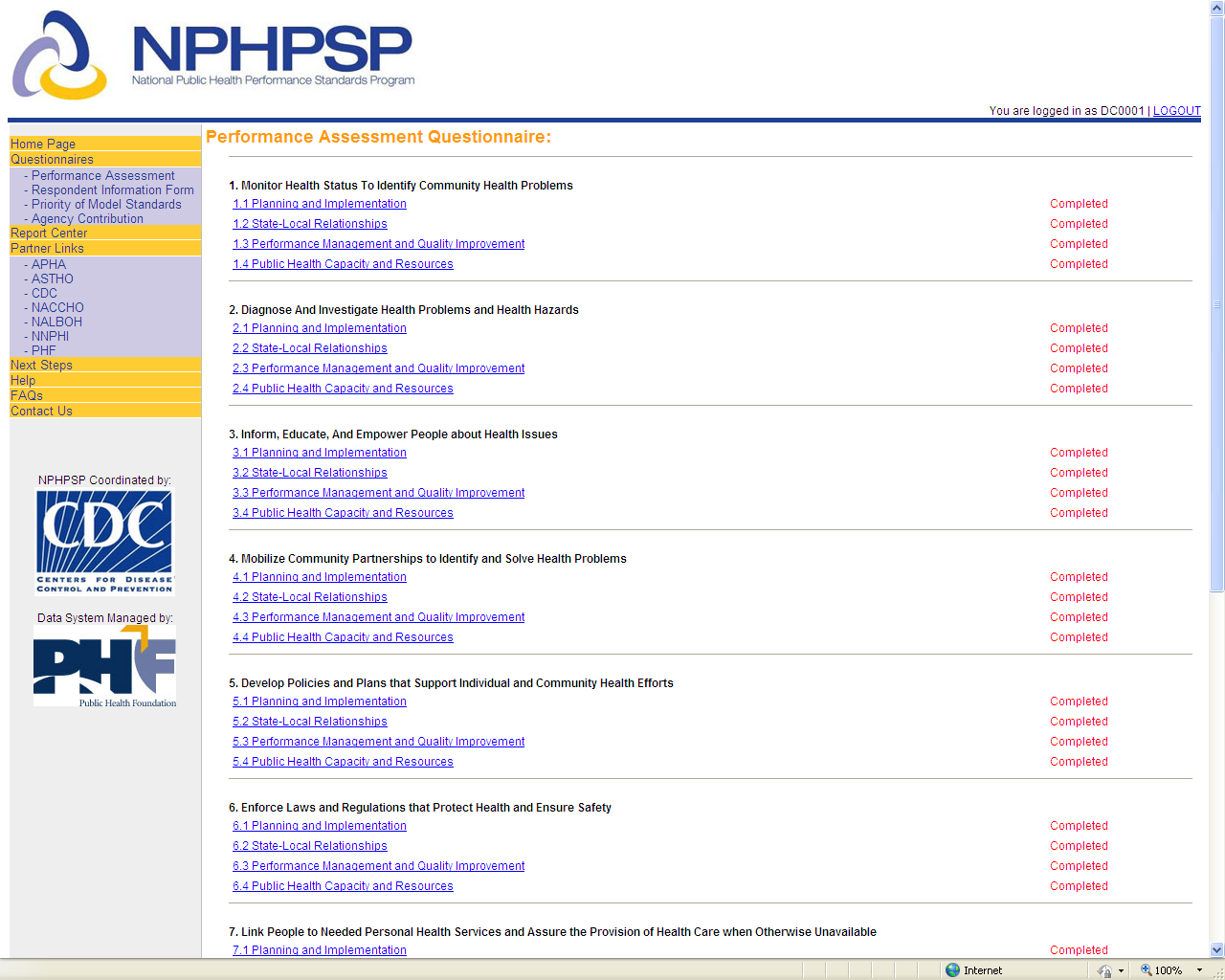 NPHPSP Reporting System – Performance Assessment Questionnaire Detail Page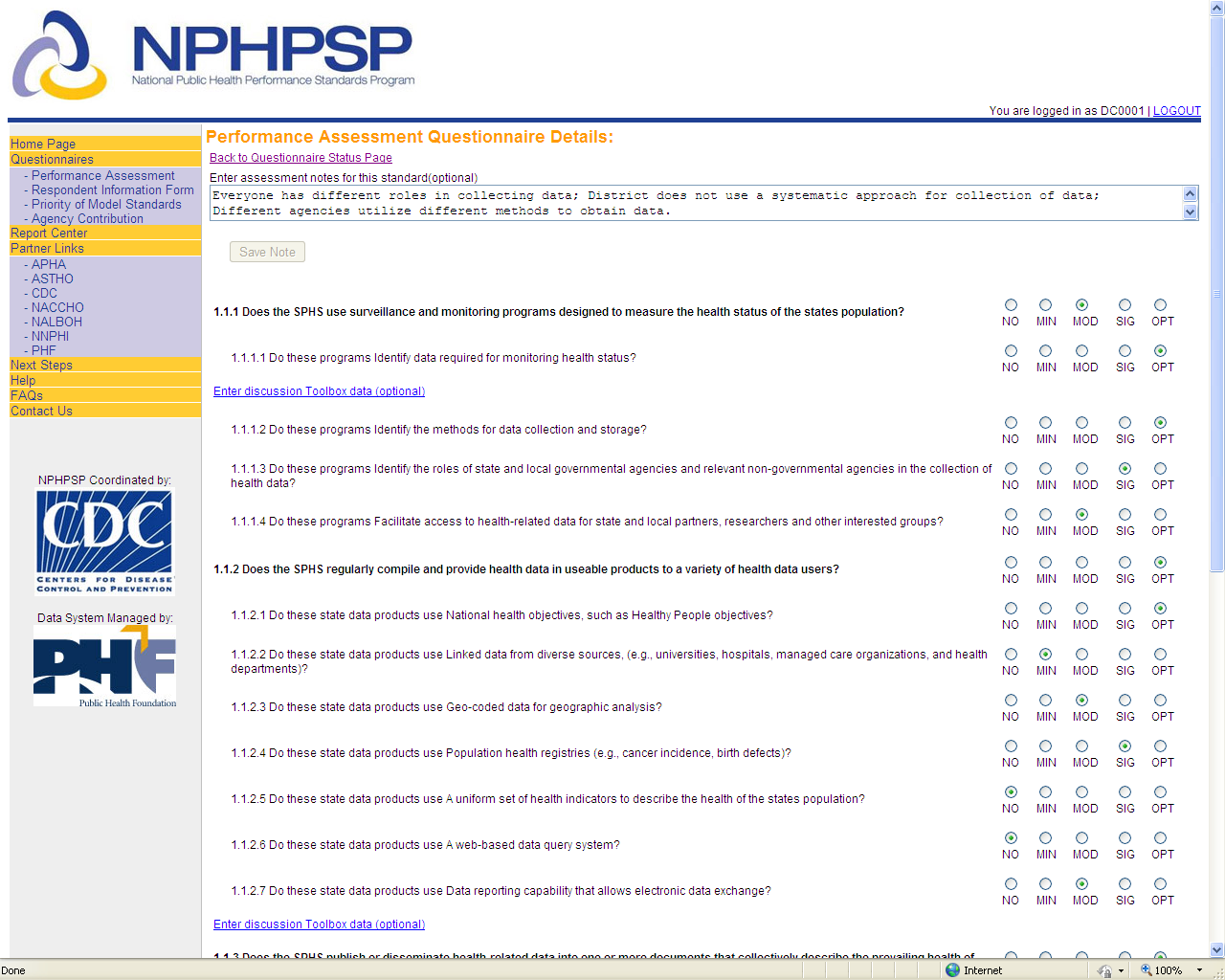 NPHPSP Reporting System – Respondent Information Form Questionnaire Page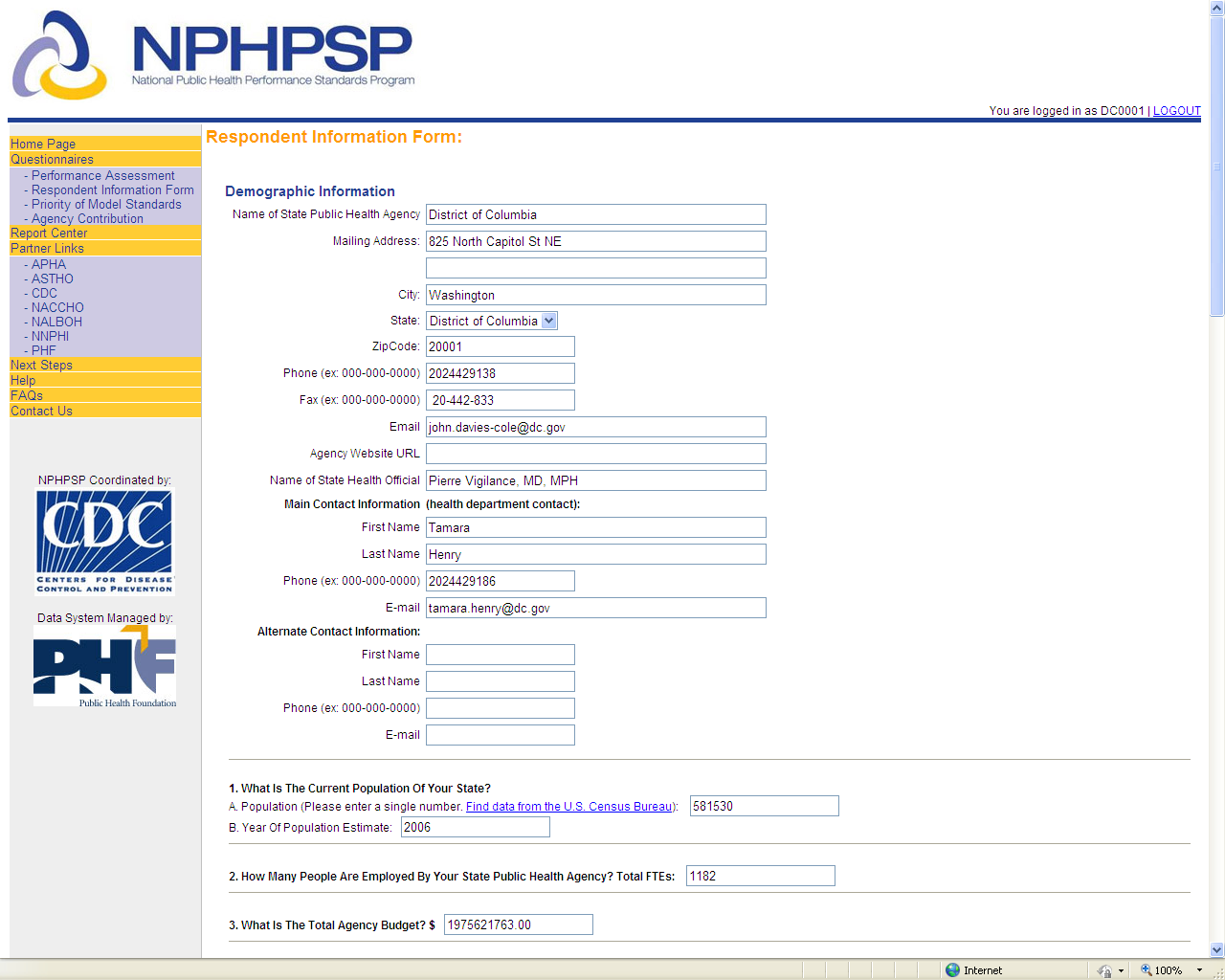 NPHPSP Reporting System – Priority of Model Standards (Optional Questionnaire) Page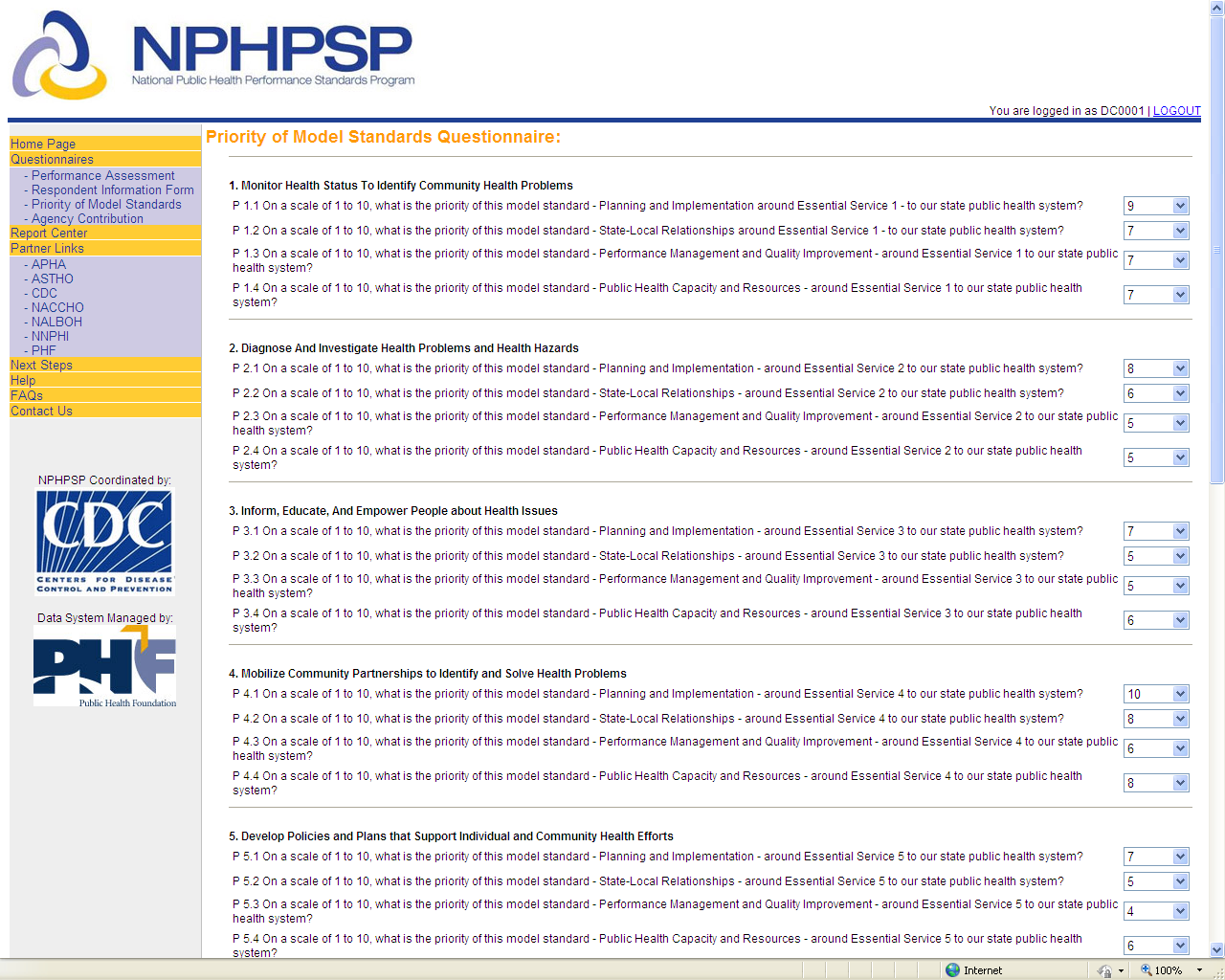 NPHPSP Reporting System – Agency Contribution (Optional Questionnaire) Page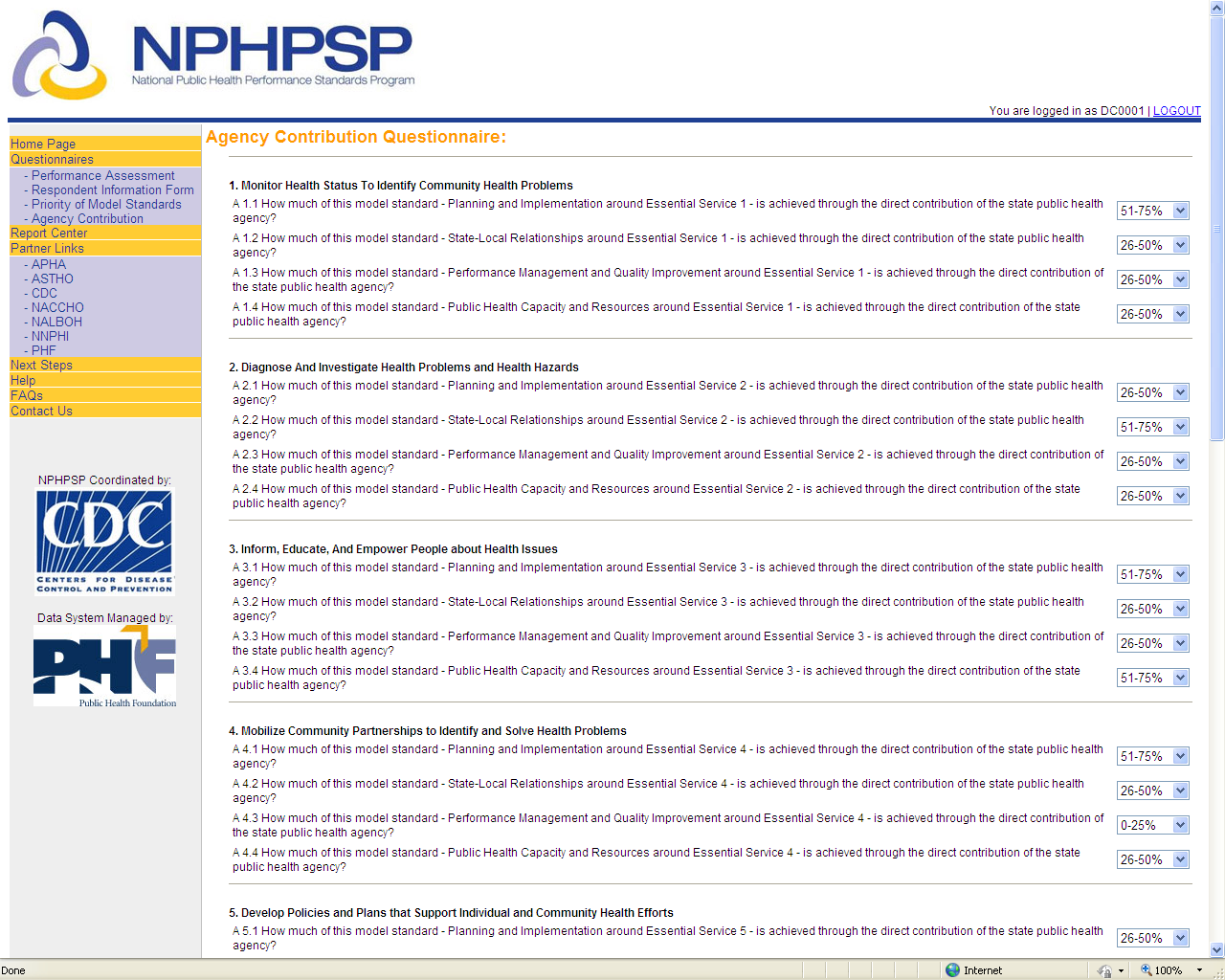 NPHPSP Reporting System –  Page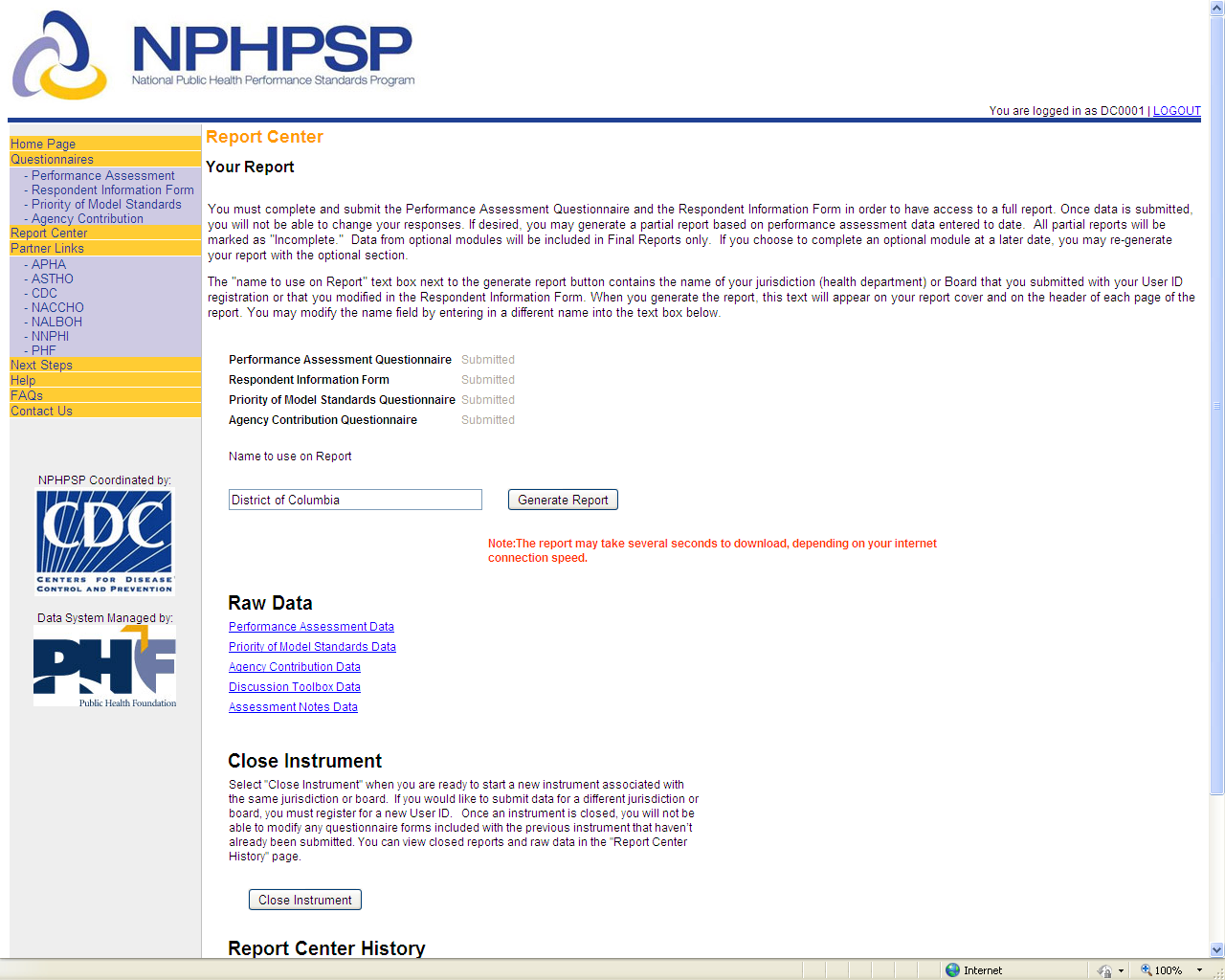 NPHPSP Reporting System – Report of Results Download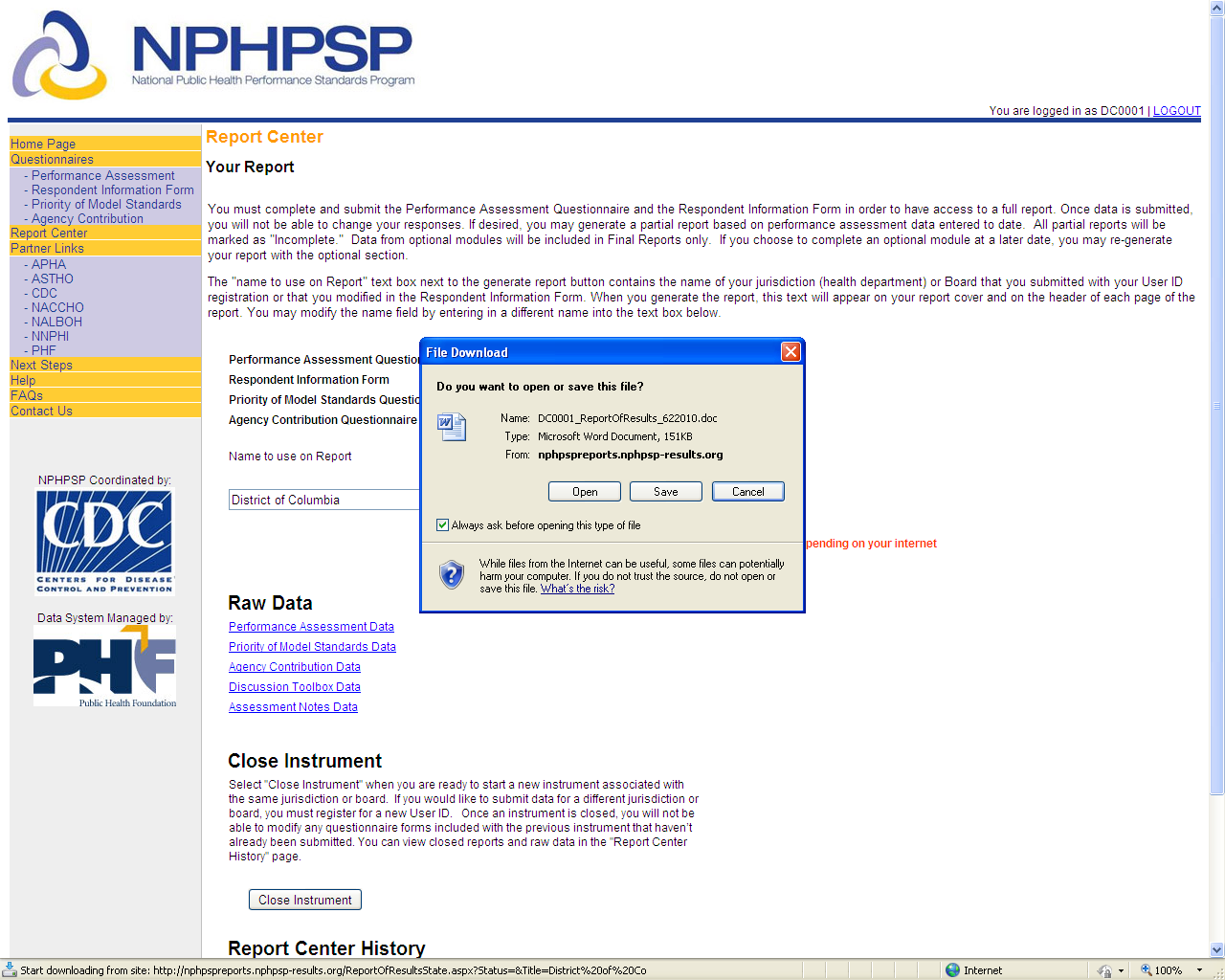 NPHPSP Reporting System – Report of Results Cover Page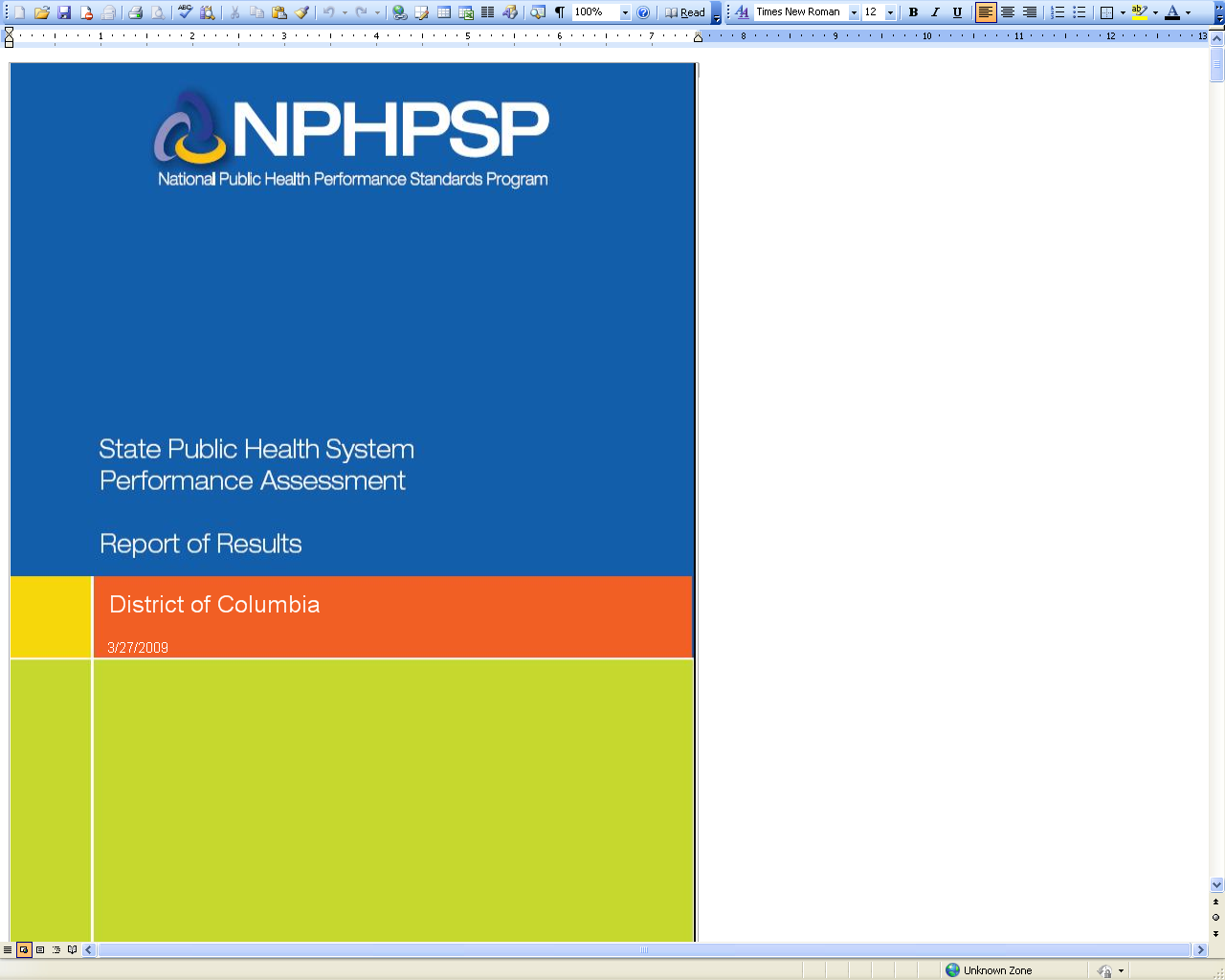 NPHPSP Reporting System – Report of Results Tables & Figures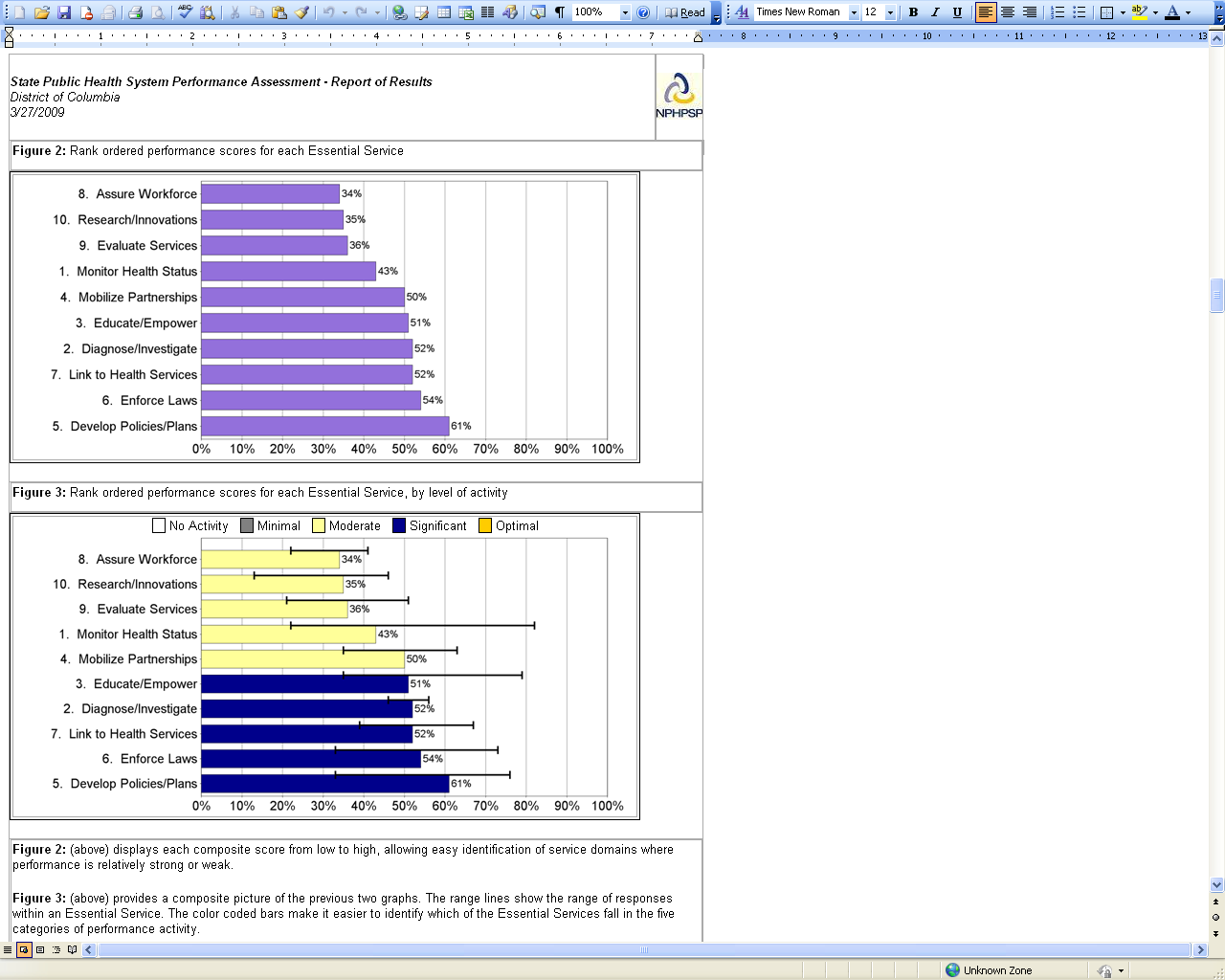 NPHPSP Reporting System – Report of Results Tables & Figures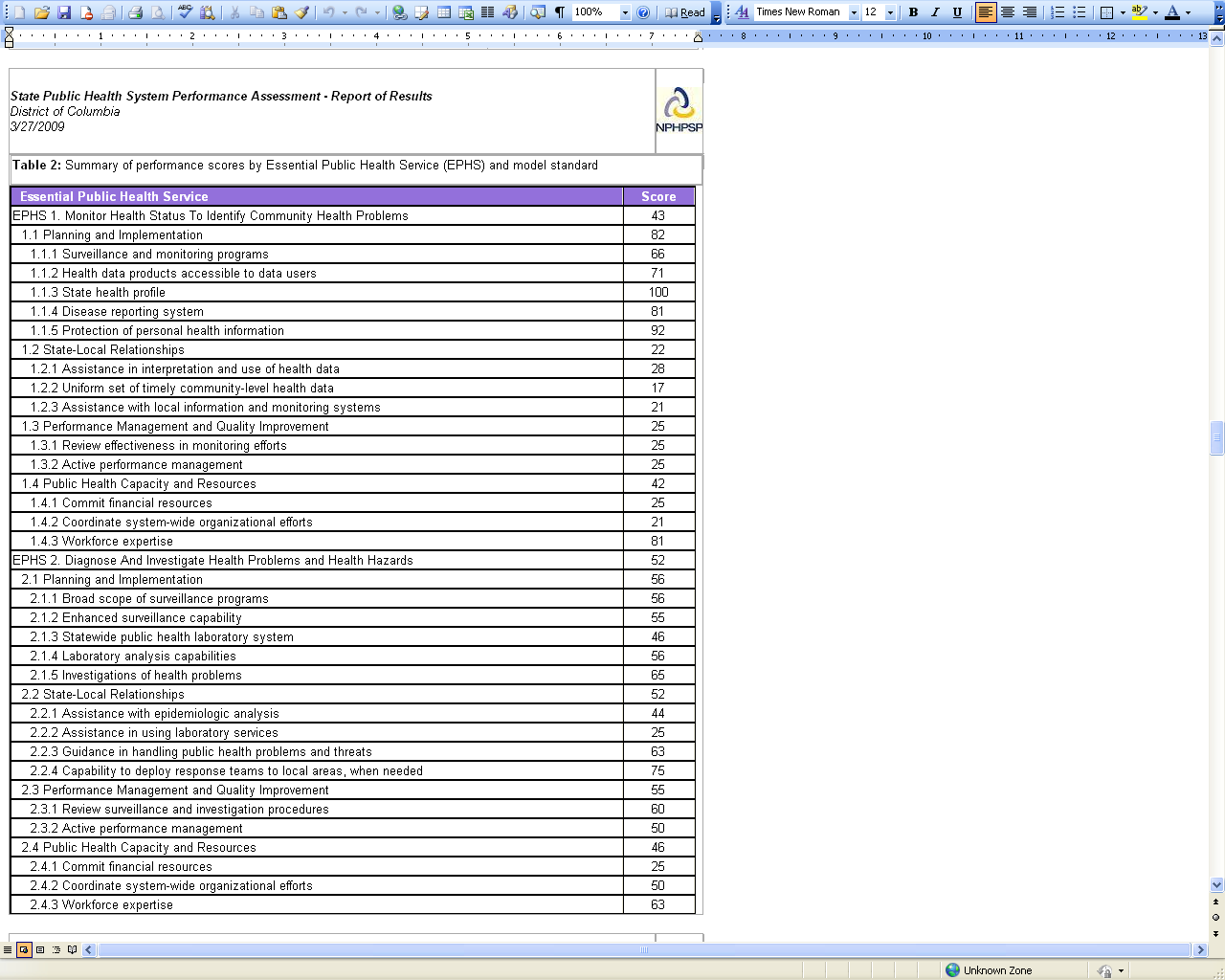 NPHPSP Reporting System – Report of Results Tables & Figures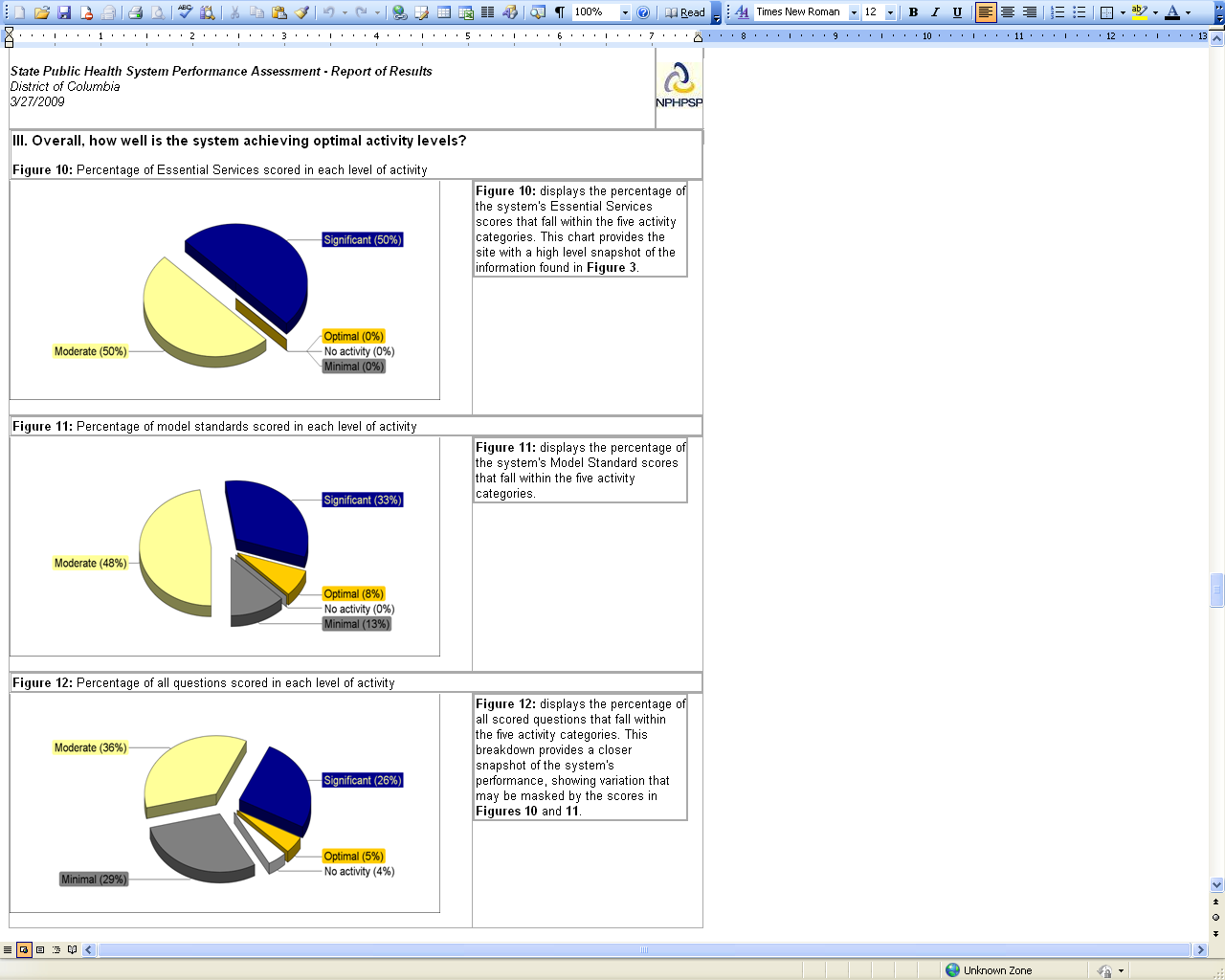 NPHPSP Reporting System – Report of Results Tables & Figures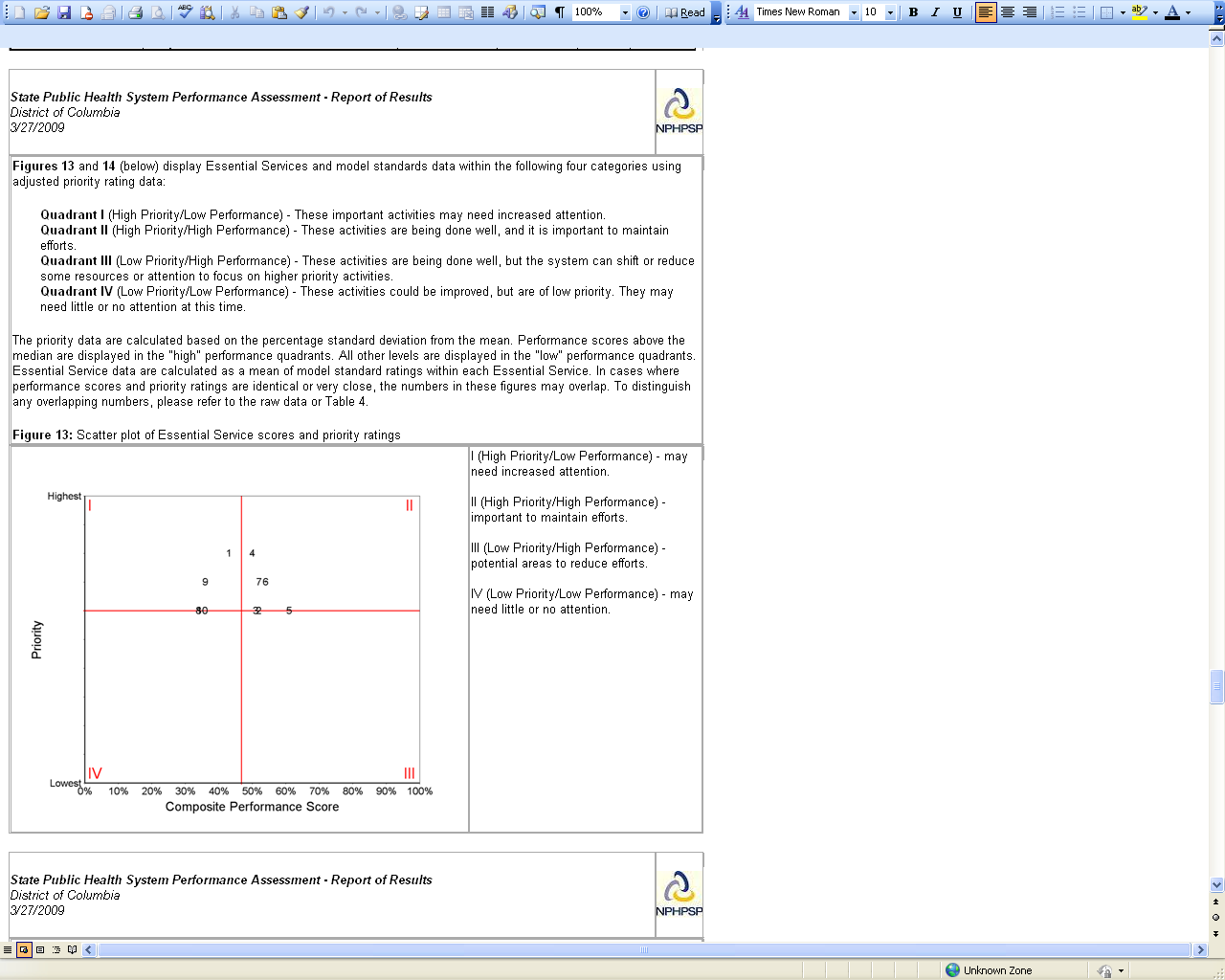 NPHPSP Reporting System – Performance Assessment Data Excel Spreadsheet Download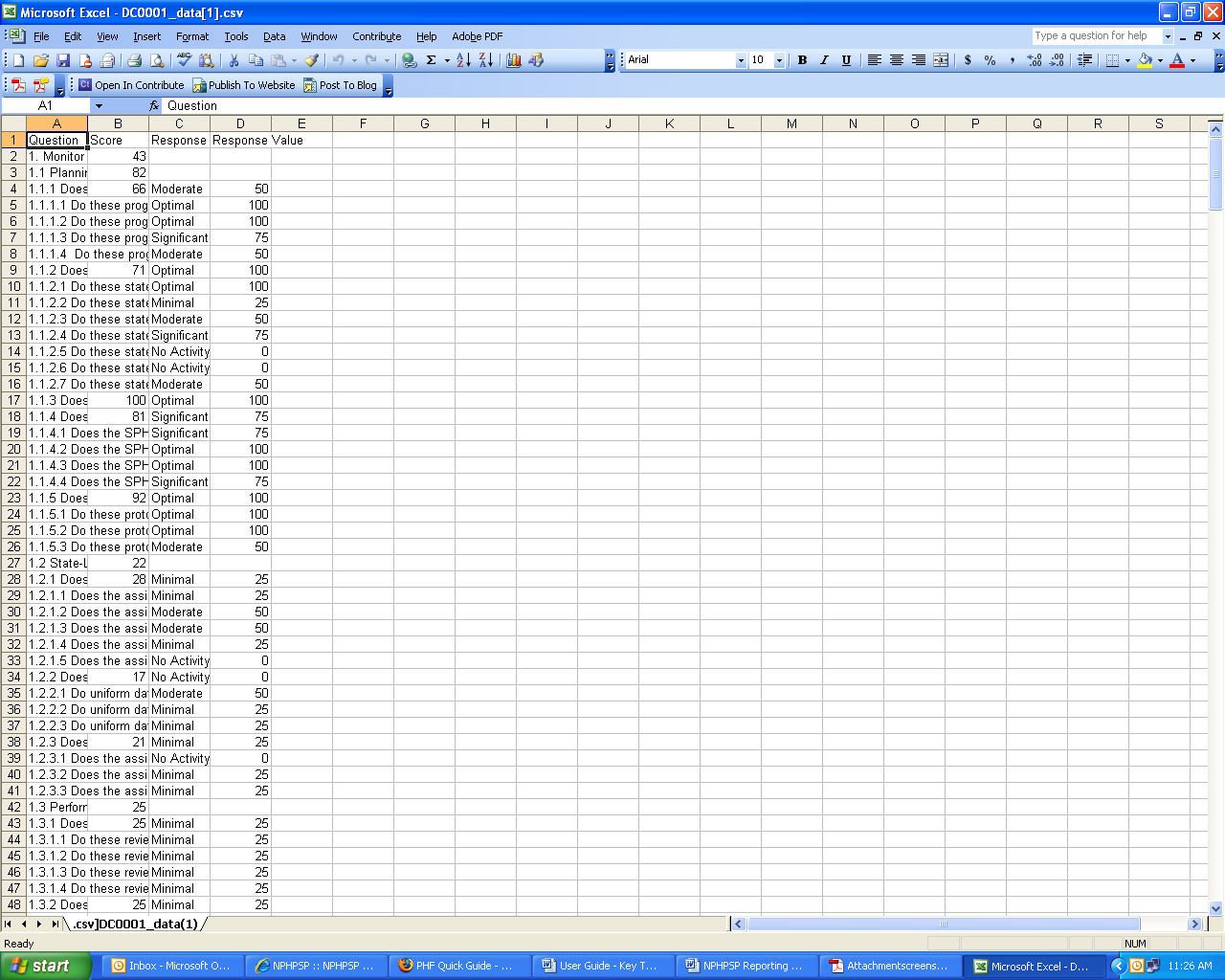 